Expression of Interest Form 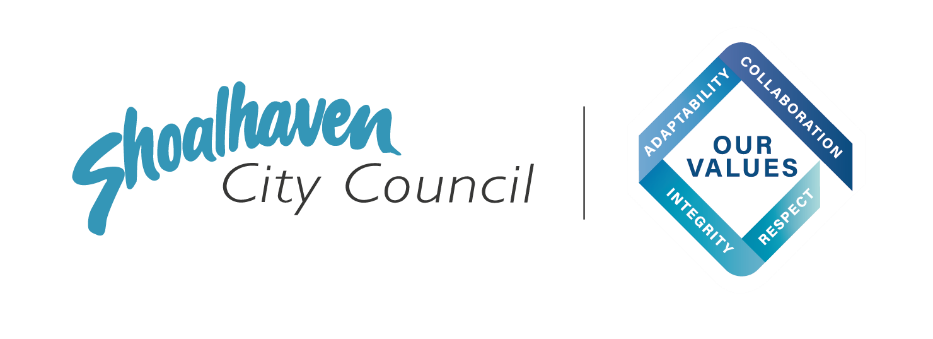 Work ExperienceEmail completed form to: recruitment@shoalhaven.nsw.gov.auFirst Name:Surname:Address Line 1:Address Line 2:Suburb:State:Email:Contact Phone Number:Are you an Australian Citizen or Permanent Resident? If no, please provide details of your VISA.Are you an Australian Citizen or Permanent Resident? If no, please provide details of your VISA.Do you currently reside in the Shoalhaven?Do you currently reside in the Shoalhaven?Are you currently studying? If yes, what is the certificate/qualification you are completing and who is the provider/institution?Are you currently studying? If yes, what is the certificate/qualification you are completing and who is the provider/institution?In what area/department are you hoping to complete work experience?In what area/department are you hoping to complete work experience?How many hours work experience are you seeking?How many hours work experience are you seeking?What is your availability? What is your availability? Please describe why you would like to complete work experience with Shoalhaven City CouncilPlease describe why you would like to complete work experience with Shoalhaven City Council